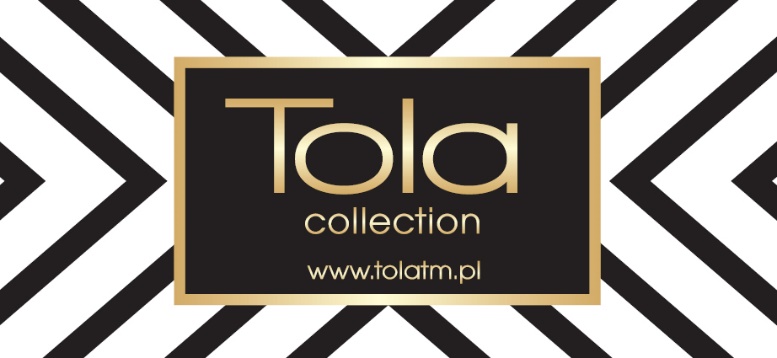 FORMULARZ WYMIANY TOWARU(formularz ten należy wypełnić i odesłać tylko w przypadku chęci wymiany)Adresat: PPHU ,,TOMASIK'' STANISŁAW TOMASIK adres do zwrotu – UL. BLUSZCZOWA 4 97-200 TOMASZÓ MAZOWIECKI e-mail kontaktowy: sklepinfo@tolatm.plInformuję o chęci wymiany następujących towarów: ……………………………………………………………………………………………………………………..……………………………………………………………………………………………………………………………………………………………………………………………………………………………………………….nr zamówienia ……….. lub nazwa użytkownika ……………………– Data zawarcia umowy…………………………………………………………………………….. – Imię i nazwisko konsumenta ……………………………………………………………….– Adres konsumenta ……………………………………………………………………………….-Numer konta na które należy zwrócić pieniądze …………………………………………………………………………………………………………………- Kwota do zwrotu……………………………………………………………………………………- Data i podpis konsumenta …………………………………………………………………….